Ihr Ansprechpartner: Dirk Rott, Leiter Marketing	12.10.2021Presseinformation WP2108:   Funk statt Kabel bei beweglichen Teilen Bilder und Texte sind für die Veröffentlichung in der Fachpresse (Print und Online) freigegeben. Bitte senden Sie uns nach der Veröffentlichung ein Belegexemplar zu. Herzlichen Dank für Ihre Bemühungen im Voraus.__________________________________________________________________________Funk statt Kabel bei beweglichen Teilen 
Die clevere Lösung Wartungs- und verschleißfrei, über große Distanzen 
Der Wireless Bolt, Wireless-Accesspoint und -Client, kann im Kabelersatzbetrieb eine vorhandene Datenübertragung über bewegliche Teile, wie z. B. Schleifringe, Laufkatzen oder auch Schleppketten, ersetzen. Dabei unterstützt der Wireless Bolt alle gängigen Industrieprotokolle. Bluetooth stellt eine sehr robuste Funk-Übertragungstechnik für die Industrie mit einer Reichweite von bis zu 100 m dar, alternativ kann WLAN verwendet werden. Der Wireless Bolt ist in Schutzart IP67 ausgeführt, so dass er auch in widrigen Umgebungen eingesetzt werden kann.Der Wireless Bolt unterstützt den Betrieb als Access Point oder Client, so lassen sich nach Bedarf auch kleine Netzwerke aufbauen.Mehr Informationen:  www.wachendorff-prozesstechnik.de/wireless-bolt/Bildmaterial (Wachendorff Prozesstechnik):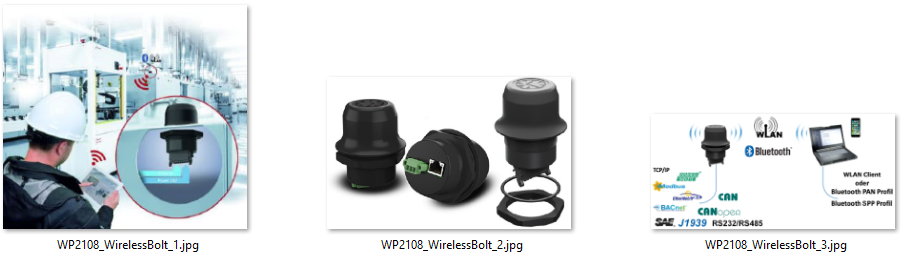 